Тема урока«Работа электрического тока»8 класс    Галкина Лариса Александровна учитель  физики.Тема урока:  «Работа электрического тока тока».Тип урока: Урок «открытия» нового знания;Содержательная цель:  знакомство  учащихся с новым понятием , умением проводить эксперимент ,применять полученные знания для расчета платы за электроэнергию.Деятельностная  цель: формирование у учащихся умений реализации новых способов действия.Задачи: Образовательные: Формирование научного мировоззрения учащихся.Формирование умения объяснять на основе имеющихся знаний о работе тока.Организация контроля и самоконтроля знаний и умений учащихся по данной теме. Создать условия для формирования у учащихся практических навыков и  для систематизации учебной информации. Создать условия для проведения исследования работы электрического тока и практического применения в повседневной деятельностиРазвивающие: Сформировать познавательный интерес;Развить мыслительные операции;Воспитательные:Воспитание интереса к физике;Формировать умения работать в паре. группе;Планируемые  метапредметные  результаты:Овладение навыками самостоятельного приобретения новых знаний, организации учебной деятельности, постановки целей, планирования, самоконтроля и оценки результатов своей деятельности, умениями предвидеть возможные результаты своих действий;формирование умений воспринимать, перерабатывать и предъявлять информацию в словесной, образной, символической формах, анализировать и перерабатывать полученную информацию в соответствии с поставленными задачами, выделять основное содержание из предлагаемой информации, находить в ней ответы на поставленные вопросы и излагать его;развитие монологической и диалогической речи, умения выражать свои мысли и способности выслушивать собеседника, понимать его точку зрения, признавать право другого человека на иное мнение;освоение приемов действий в нестандартных ситуациях, овладение эвристическими методами решения проблем;формирование умений работать в группе. Представлять результаты работы в виде четко сформулированных выводов. Организовывать учебное сотрудничество и совместную деятельность с учителем и сверстниками.Создавать, применять и преобразовывать знаково - символические средства для решения задач.Осознано выбирать эффективные способы решения задач.Познавательные УУД:  поиск и выделение необходимой информации, Умение определять понятия, устанавливать аналогии, строить логические  рассуждения и делать выводы , содействие  развитию мыслительных операций: сравнения, анализа, синтеза, обобщения. Помощь в развитии  познавательной активности, интеллектуальных способностей.Личностные УУД: самоопределение,  способность к самооценке своих действий, определение значимости информации для себя лично. Принятие социальной  роли  обучающегося.Развитие мотивов учебной деятельности и формирование личностного смысла учения.Развитие навыков сотрудничества с учителем и сверстниками в разных учебных ситуациях.Регулятивные УУД:  определение учебных задач и способов их достижения,  планирование, саморегуляция, осознание обучающимися стремления к постижению нового. Фиксировать результаты наблюдения и делать выводы.Умение планировать и регулировать свою деятельность.Умение самостоятельно планировать пути достижения целей, осознанно выбирать наиболее эффективные способы решения учебных и познавательных задач.Умение соотносить свои действия с планируемыми результатами.Владение основами самоконтроля и самооценки, принятие решений осуществление  основного выбора в учебной и познавательной деятельностиКоммуникативные УУД: планирование учебного сотрудничества с учителем и сверстниками, соблюдение правил  речевого поведения, умение полно выражать мысли в соответствии с задачами и условиями коммуникации.Готовность получать необходимую информацию, высказывать свою точку зрения, выдвигать гипотезу,  приводить доказательства.Продуктивно взаимодействовать со своими партнерам: учителем,   членами группы при  взаимообучении.Формирование умений управлять своей учебной деятельностью, подготовка к осознанию выбора дальнейшей образовательной траектории, формирование интереса к физике при анализе физических явлений.Формирование мотивации постановкой познавательных задач, раскрытием связи теории и опыта, развитие внимания, памяти, логического и творческого мышления (личностный результат). Тип урока: урок открытия нового знанияМетоды обучения: репродуктивный, проблемный, эвристический. Формы организации познавательной деятельности  обучающихся: коллективная, индивидуальная, групповаяПедагогическая технология:  Системно - деятельностный подход, здоровьесберегающие, информационно-коммуникативных технологий Технологическая карта урока:Деятельность учителяФормы УППланируемый результат (Формируемые УУД)I.Мотивация к учебной деятельностиI.Мотивация к учебной деятельностиI.Мотивация к учебной деятельностиI.Мотивация к учебной деятельности1.Нестандартное началоЦель  этапа: проверить готовность к уроку, создать положительный эмоциональный настрой обучающихся.- Здравствуйте, ребята. Я рада видеть каждого из вас!И пусть зима морозом в окна дышит, Нам будет здесь уютно, ведь наш классДруг друга любит, чувствует и слышит.- Давайте улыбнёмся новым открытиям и друг другу и начнём наш урок..Проверяют свою готовность к уроку, настраиваются на урок.  Слушают, пожимают друг другу руки и улыбаютсяВключение учащихся в деловой ритм работыКоммуникативные УУД:- умение слушать;-выражать свои мысли ;Личностные УУД:- ценностно-нравственная ориентация (настройка на работу, установление доброжелательных отношений в  коллективе, контакта с классом).II. Актуализация и пробное учебное действие. Выявления места и причины затруднения.II. Актуализация и пробное учебное действие. Выявления места и причины затруднения.II. Актуализация и пробное учебное действие. Выявления места и причины затруднения.II. Актуализация и пробное учебное действие. Выявления места и причины затруднения.2.«Распредели слова и напиши обозначение»Мы с вами продолжаем работать в области электрических явлений и первый вопрос: «С какими физическими величинами вы познакомились на прошлом уроке?Сила тока ,амперметр, вольтметр, сопротивление, соединение(какое) , мощность тока, лампочка. Индивидуально.В парахРаспределяют слова по группам; пишут обозначение и формулы.Взаимопроверка в парахПознавательные УУД:Формирование мыслительных операцийКоммуникативные  УУД: умение работать в пареЭтап определения темы урока и  целеполаганиеЭтап определения темы урока и  целеполаганиеЭтап определения темы урока и  целеполаганиеЭтап определения темы урока и  целеполагание3 Выход на тему и целеполаганиеЦель: создав проблемную ситуацию , выйти на тему урока и по ключевым словам определить цели урокаГде на практике используется работа и мощность тока?Когда человек работает, то получает заработную плату, но ток тоже совершает работу, значит нужно за его работу платить…Сформулируйте тему урока… Зная  тему,  по ключевым словам  определите цель урока: Узнать… (как  расчитать работу тока) Применить,..(правило на практике)  Запишите тему урока. Разные варианты названия темы. В результате: «Стоимость электроэнергии»Фронтально.Анализируют и делают выводы;Определяют тему урока и ставят цели Регулятивные УУД. остановка учебной задачи и прогнозирование деятельности на уроке.Записывают на доске:A=IUtA=PtP=IUУчаствуют в диалоге (устные ответы)Построение проекта выхода из затруднения.Организация проблемной ситуации для определения проблем с целью их разрешенияПостроение проекта выхода из затруднения.Организация проблемной ситуации для определения проблем с целью их разрешенияПостроение проекта выхода из затруднения.Организация проблемной ситуации для определения проблем с целью их разрешенияПостроение проекта выхода из затруднения.Организация проблемной ситуации для определения проблем с целью их разрешения Прием «Кто прав?»Цель: просмотреть фрагмент фильма и ответить на вопрос, подвести обучающихся к главной проблеме урока. Прием «Продвинутая лекция»Цель: научить  выбирать из лекции главное по опорным вопросам, Проблемное объяснение нового материалаЦель этапа: открыть новое знание.- Знаем ли мы как и сколько заплатить за работу бытовых приборов в вашем доме? Сегодня  мы будем изучать материал необычно. На урок к вам «придет» другой учитель. Она вам объяснит тему, а вы, слушая ее, на карточках будете отвечать на вопросыОткройте учебники на странице 150 и посмотрит , все случаи -Сравните материал учебника и лекции, сделайте выводы1. В группах собирают цепь и по показаниям приборов производят расчёт по формуле: A=IUt2. По маркировке на чайнике определяют мощность, производят расчёт по формуле: A=Pt,ФронтальноСмотрят  видеоурок,  размышляют, отвечают на вопросы, делают выводы. Познавательные УУД: -поиск информации-структурирование знаний;-умение  осознанно  строить высказывание- анализ объектов с целью выделения признаков, формирование мыслительных операцийЛичностные УУД: определение значимости темы для себя. (Содержание лекции – это объяснение новой темы. В лекции представлен материал  с углублением в тему)Познавательные УУД:- поиск информации;- формирование мыслительных операций;-умение выбрать главное, определить существенные и несущественные признакиЛичностные УУД:- формирование  Я-концепции;Коммуникативные УУД: - взаимопроверка;-взаимообучение;- умение работать в паре,Здоровьесберегающая паузаЗдоровьесберегающая паузаЗдоровьесберегающая паузаЗдоровьесберегающая паузаПрием «Зеленое настроениеЦель: снять напряжение с глаз, дать возможность расслабитьсяМолодцы, ребята, справились с заданием! Такая кропотливая работа несомненно требовала колоссального напряжения. Давайте немного отдохнём.  Послушайте красивую музыку, помечтайте. Крепко-крепко зажмурьтесь, откройте глазки, часто-часто поморгайте. Посмотри на летний пейзаж, и пусть зеленый цвет снимет напряжение с ваших глазок Молодцы , продолжим!ФронтальноСмотрят ролик «Зеленое настроение» и отдыхаютПервичное закрепление с проговариванием во внешней речи.Ориентация в трудностях решения проблемы: выделение частных проблем и установление очередности их решения.Первичное закрепление с проговариванием во внешней речи.Ориентация в трудностях решения проблемы: выделение частных проблем и установление очередности их решения.Первичное закрепление с проговариванием во внешней речи.Ориентация в трудностях решения проблемы: выделение частных проблем и установление очередности их решения.Первичное закрепление с проговариванием во внешней речи.Ориентация в трудностях решения проблемы: выделение частных проблем и установление очередности их решения.Прием «Моделирование»Цель: научить моделировать правило  в , в схеме , кластере.  Прием «Примени правило на практике»А сейчас я вам предлагаю побывать в роли  исследователей, Мы работали с одним потребителем, а у нас их много, производить такие расчёты неудобно. Как вы думаете, как можно определить работу тока сразу всех работающих потребителей?Найдите назначение и принцип работы  эл.счётчика.В каких единицах измеряется работа тока?Кто из вас платил за свет?1. Устные ответы (по показаниям эл. счётчика)2. Включаются в исследовательский процесс, работают с учебниками, доп. литературой.3. Объясняют механизм оплаты и выводят формулу: Стоимость=А тока*тарифВ группе  С помощью параграфа учебника, оформляют правило в расчетах по предложенным заготовкам.Регулятивные УУД:Планируют  расположение правила в рисунке, формуле. Познавательные УУД: проговаривание правила в группе и оформление его задачи.Каждая группа получает задания для исследования, которое помогает выработать  способы применения правила на практике.Коммуникативные:-умение слушать и вступать в диалог;-умение полно и точно выражать свои мысли;- умение аргументировать свое мнение, приводить доказательства.Объединение результатов, полученных при решении частных проблем и решение главной проблемы. Этап реализации построенного проектаОбъединение результатов, полученных при решении частных проблем и решение главной проблемы. Этап реализации построенного проектаОбъединение результатов, полученных при решении частных проблем и решение главной проблемы. Этап реализации построенного проектаОбъединение результатов, полученных при решении частных проблем и решение главной проблемы. Этап реализации построенного проекта1.«Афиширование»Цель: проверить степень усвоения правила и умения применять его на практикеА сейчас каждая группа презентует свои результаты .Дорогие ребята, вы по ходу выступления можете сделать замечание, похвалить, оценить деятельность  группы.В группеПрезентуют свою модель, объясняют  написание  расчетов  в предложенных заданияхРегулятивные УУД: -дают оценку работе группы.Коллективное, групповое, индивидуальное решение проблем, проверка результатов работы и исправление ошибок.Коллективное, групповое, индивидуальное решение проблем, проверка результатов работы и исправление ошибок.Коллективное, групповое, индивидуальное решение проблем, проверка результатов работы и исправление ошибок.Коллективное, групповое, индивидуальное решение проблем, проверка результатов работы и исправление ошибок. Решение проблемыДавайте вспомним фрагмент фильма, цель урока. Кто из выступающих ребят  ребят прав? Все ли справились с заданием?Зачем нужно знать правило? 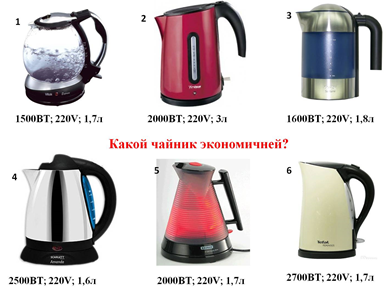 Какой чайник экономичнее и почему?индивидуальноДомашнее заданиеОбязательный уровень: §41,42,вопрсы. повышенный уровень:   http://class-fizika.narod.ru/8_27.htm,  читать конспект, составить вопросы. творческое задание: приготовить сообщения по любой из тем: «Положительное действие тока на организм человека»ИндивидуальноРефлексия учебной деятельности на урокеРефлексия учебной деятельности на урокеРефлексия учебной деятельности на урокеРефлексия учебной деятельности на уроке«Лестница успеха»Цель этапа: осознание обучающимися своей учебной деятельности, самооценка результатов деятельности своей и  всего класса. На доске наша лестница успеха, выходя из класса  приклейте  стикеры  на ту ступеньку, которая соответствует  вашему знанию по теме .Спасибо Вам. Вы сегодня  молодцы и надеюсь,получили удовлетворение от совершенной работы вами! Познавательные: рефлексия деятельности.Контроль и оценка процесса и результатов деятельностиЛичностные: самоопределение, самооценка.  КоммуникативныеВыражение своих мыслей с достаточной полнотой и точностьюЛичностные:Адекватное понимание причин успеха/неуспеха в учебной деятельности . Следование в поведении моральным нормам и этическим требованиям  